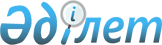 Об установлении образцов служебного удостоверения, нагрудного знака, номерного штампа и пломбира государственного инспектора
					
			Утративший силу
			
			
		
					Приказ Министра по чрезвычайным ситуациям Республики Казахстан от 30 июня 2014 года № 327. Зарегистрирован в Министерстве юстиции Республики Казахстан 1 августа 2014 года № 9656. Утратил силу приказом Министра внутренних дел Республики Казахстан от 19 ноября 2015 года № 942.
      Сноска. Утратил силу приказом Министра внутренних дел РК от 19.11.2015 № 942.
       В соответствии с подпунктом 62) пункта 1 статьи 12, пункта 2 статьи 37, пункта 3 статьи 38, пунктов 3, 4 статьи 39 Закона Республики Казахстан "О гражданской защите" ПРИКАЗЫВАЮ:
      1. Установить образцы:
      1) служебных удостоверений государственных инспекторов по государственному надзору в области промышленной безопасности, по государственному контролю в области пожарной безопасности, по государственному контролю в области гражданской обороны, согласно приложению 1 к настоящему приказу;
      2) нагрудных знаков государственных инспекторов по государственному надзору в области промышленной безопасности, по государственному контролю в области пожарной безопасности, согласно приложению 2 к настоящему приказу;
      3) штампа государственного инспектора по государственному надзору в области промышленной безопасности, согласно приложению 3 к настоящему приказу;
      4) пломбира государственного инспектора по государственному надзору в области промышленной безопасности, согласно приложению 4 к настоящему приказу.
      2. Комитету по государственному контролю за чрезвычайными ситуациями и промышленной безопасностью (Кунанбаев Н.С.) обеспечить в установленном законодательством порядке государственную регистрацию настоящего приказа в Министерстве юстиции Республики Казахстан и его последующее официальное опубликование в средствах массовой информации и информационно-правовой системе "Әділет", а также размещение настоящего приказа на интернет-ресурсе Министерства по чрезвычайным ситуациям Республики Казахстан.
      3. Контроль за исполнением настоящего приказа возложить на вице-министра по чрезвычайным ситуациям Республики Казахстан Смаилова Ж.А. 
      4. Настоящий приказ вводится в действие по истечении десяти календарных дней после дня его первого официального опубликования. 1. Образец служебного удостоверения государственного инспектора по государственному надзору в области промышленной безопасности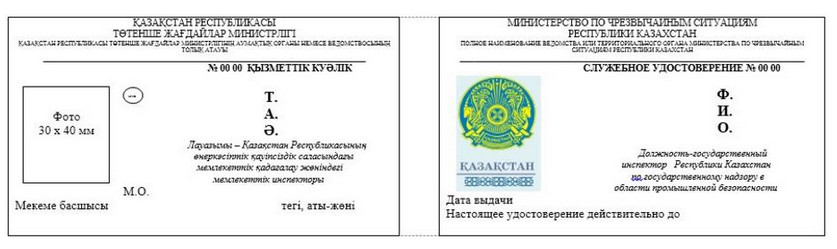 
      Примечание. Описание образца служебного удостоверения государственного инспектора по государственному надзору в области промышленной безопасности.
      Полное наименование ведомства или территориального подразделения Министерства по чрезвычайным ситуациям Республики Казахстан.
      При выдаче служебных удостоверений государственным инспекторам по государственному надзору в области промышленной безопасности номер удостоверения формируется с учҰтом предлагаемых шифров, а именно № 00-00 где первые две цифры 00 – шифр территориального подразделения, последующие две цифры 00 – порядковый номер удостоверения государственного инспектора по государственному надзору в области промышленной безопасности, согласно журналу выдачи служебных удостоверений, нагрудных знаков, штампов и пломбиров государственным инспекторам по государственному надзору в области промышленной безопасности.
      Шифры территориальных подразделений согласно классификатору:
      01 - город Астана; 
      02 - город Алматы; 
      03 - Акмолинская область; 
      04 - Актюбинская область; 
      05 - Алматинская область; 
      06 - Атырауская область; 
      07 - Восточно-Казахстанская область;
      08 - Жамбылская область;
      09 - Западно-Казахстанская область;
      10 - Карагандинская область; 
      11 - Костанайская область; 
      12 - Кызылординская область;
      13 - Мангистауская область; 
      14 - Павлодарская область;
      15 - Северо-Казахстанская область;
      16 - Южно-Казахстанская область. 
      Должность сотрудника в удостоверении указывается согласно структуре ведомства, территориальных подразделений уполномоченного органа, через тире указывается статус государственного инспектора по государственному надзору в области промышленной безопасности в соответствии с пунктом 3 статьи 39 Закона Республики Казахстан от 11 апреля 2014 года "О гражданской защите". 
      Справа от фотографии располагается специальная голограмма с символикой МЧС РК. Подложка служебного удостоверения государственного инспектора по государственному надзору в области промышленной безопасности синего цвета.  2. Образец служебного удостоверения государственного инспектора по государственному контролю в области пожарной безопасности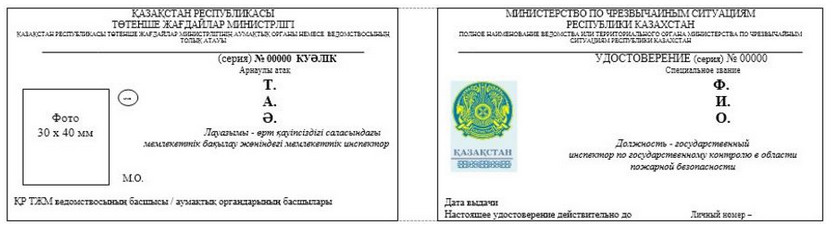  3. Образец служебного удостоверения государственного инспектора по государственному контролю в области гражданской обороны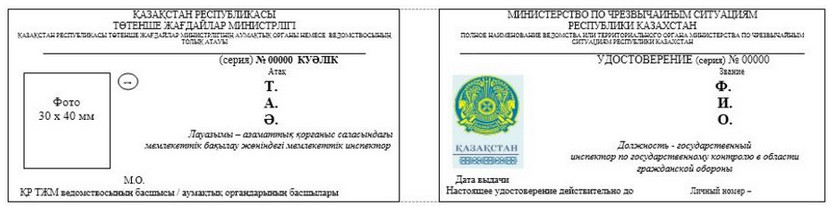 
      Примечание. Описание образцов служебных удостоверений государственных инспекторов по государственному контролю в области пожарной безопасности и государственному контролю в области гражданской обороны. 
      Полное наименование ведомства или территориального подразделения Министерства по чрезвычайным ситуациям Республики Казахстан.
      Номер удостоверения формируется с учҰтом предлагаемых шифров, а именно № 00000 где первые две цифры 00 – шифр территориального подразделения, последующие три цифры 000 – порядковый номер удостоверения государственного инспектора по государственному контролю в области пожарной безопасности и государственному контролю в области гражданской обороны, согласно журналу выдачи служебных удостоверений и нагрудных знаков государственным инспекторам по государственному контролю в области пожарной безопасности и государственному контролю в области гражданской обороны.
      Серия формируется согласно журналу выдачи служебных удостоверений государственным инспекторам по государственному контролю в области пожарной безопасности и государственному контролю в области гражданской обороны.
      При выдаче служебных удостоверений государственным инспекторам по государственному контролю в области пожарной безопасности и государственному контролю в области гражданской обороны серия формируется согласно журналу выдачи служебных удостоверений государственным инспекторам по государственному контролю в области пожарной безопасности и государственному контролю в области гражданской обороны.
      Шифры территориальных подразделений согласно классификатору:
      01 - город Астана; 
      02 - город Алматы; 
      03 - Акмолинская область; 
      04 - Актюбинская область; 
      05 - Алматинская область; 
      06 - Атырауская область; 
      07 - Восточно-Казахстанская область;
      08 - Жамбылская область;
      09 - Западно-Казахстанская область;
      10 - Карагандинская область; 
      11 - Костанайская область; 
      12 - Кызылординская область;
      13 - Мангистауская область; 
      14 - Павлодарская область;
      15 - Северо-Казахстанская область;
      16 - Южно-Казахстанская область. 
      Должность сотрудника в удостоверении указывается согласно структуры ведомства, территориальных подразделений уполномоченного органа; через тире указывается статус должностного лица, осуществляющего государственный контроль в области пожарной безопасности и государственный контроль в области гражданской обороны. 
      Справа от фотографии располагается специальная голограмма с символикой МЧС РК. Подложка служебных удостоверений государственных инспекторов по государственному контролю в области пожарной безопасности и государственному контролю в области гражданской обороны синего цвета.  Образцы нагрудных знаков государственных инспекторов по государственному надзору в области промышленной безопасности и по государственному контролю в области пожарной безопасности
      1. Образец нагрудного знака государственного инспектора по государственному надзору в области промышленной безопасности
      Рисунок 1.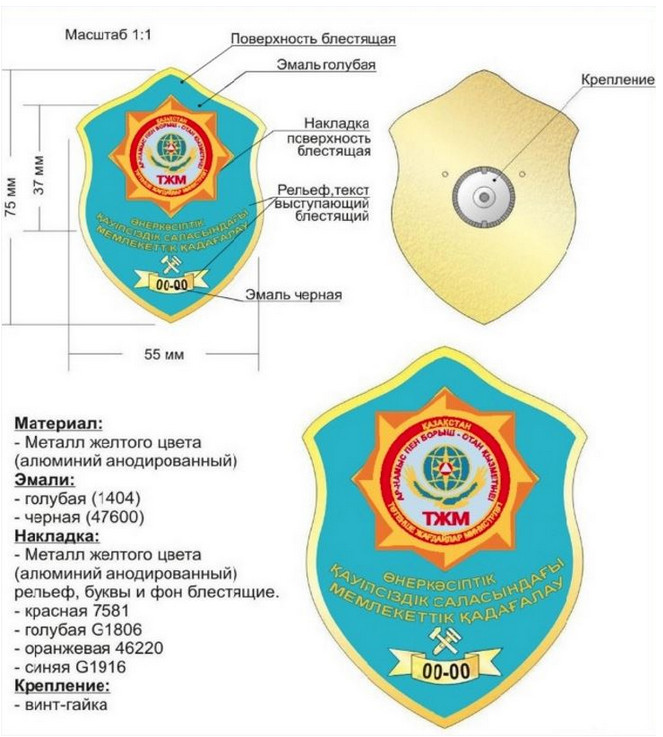 
      Примечание. Описание образца нагрудного знака государственного инспектора по государственному надзору в области промышленной безопасности. 
      Нагрудный знак государственного инспектора по государственному надзору в области промышленной безопасности (рисунок 1) изготавливается из металла желтого цвета (алюминий анодированный), имеет форму лотоса высотой 75 миллиметров и шириной 55 миллиметров.
      Края нагрудного знака желтого цвета. 
      Центральная часть выполнена заливкой голубого цвета. 
      На лицевой стороне нагрудного знака в центре изображен герб Министерства по чрезвычайным ситуациям Республики Казахстан. 
      Снизу герба по овалу надпись "ӨНЕРКӘСІПТІК ҚАУІПСІЗДІК САЛАСЫНДАҒЫ МЕМЛЕКЕТТІК ҚАДАҒАЛАУ" – желтого цвета. 
      Снизу надписи "МЕМЛЕКЕТТІК ҚАДАҒАЛАУ" – изображение молотка и штангенциркуля – желтого цвета. 
      В нижней части нагрудного знака находится полоса желтого цвета со вписанными в нее порядковыми номерами – черного цвета 00-00 где, первые две цифры 00 – шифр территориального подразделения, последующие две цифры 00 – порядковым номером – черного цвета, согласно журналу выдачи служебных удостоверений, нагрудных знаков, штампов и пломбиров государственным инспекторам по государственному надзору в области промышленной безопасности.
      Все изображения и надписи на нагрудном знаке рельефные, буквы и фон блестящие. 
      2. Образец нагрудного знака государственного инспектора по государственному контролю в области пожарной безопасности
      Рисунок 2.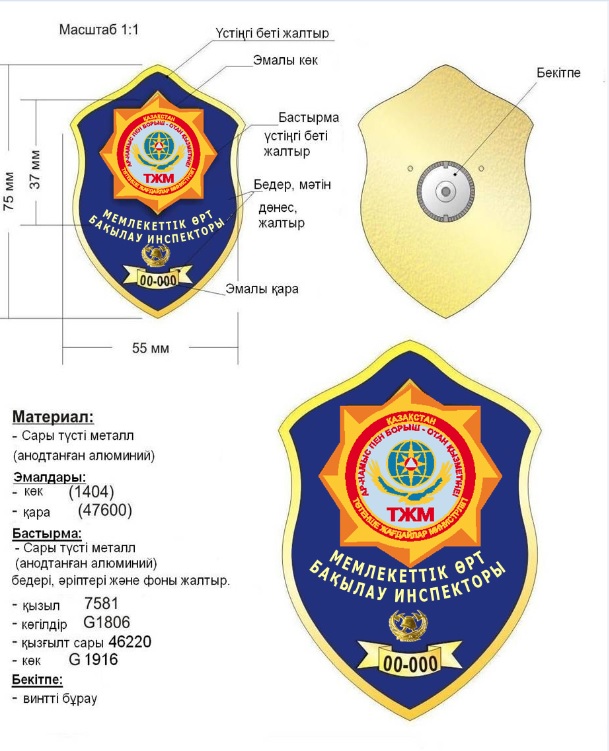 
      Примечание. Описание образца нагрудного знака государственного инспектора по государственному контролю в области пожарной безопасности 
      Нагрудный знак государственного инспектора по государственному контролю в области пожарной безопасности (рисунок 2) изготавливается из металла желтого цвета (алюминий анодированный), имеет форму лотоса высотой 75 миллиметров и шириной 55 миллиметров.
      Края нагрудного знака желтого цвета. 
      Центральная часть выполнена заливкой синнего цвета.
      На лицевой стороне нагрудного знака в центре изображен герб Министерства по чрезвычайным ситуациям Республики Казахстан. 
      Снизу герба по овалу надпись "МЕМЛЕКЕТТІК ӨРТ" "БАҚЫЛАУ ИНСПЕКТОРЫ" желтого цвета. 
      Снизу надписи "БАҚЫЛАУ ИНСПЕКТОРЫ" – изображение парящего орла, обхватившего крыльями каску пожарного со скрещенными пожарными топорами. 
      В нижней части нагрудного знака находится полоса желтого цвета со вписанным в нее порядковым номером – черного цвета согласно журналу выдачи служебных удостоверений, нагрудных знаков государственным инспекторам по государственному контролю в области пожарной безопасности.
      Все изображения и надписи на нагрудном знаке рельефные, буквы и фон блестящие.
      Нагрудной знак с помощью винтовой закрутки крепится к одежде. Образец номерного штампа государственного инспектора по государственному надзору в области промышленной безопасности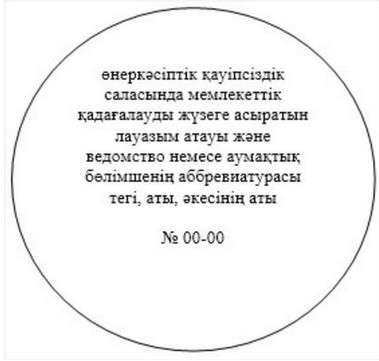 
      Примечание. Описание образца номерного штампа государственного инспектора по государственному надзору в области промышленной безопасности
      Номерной штамп государственного инспектора по государственному надзору в области промышленной безопасности имеет круглую форму, диаметром 40 миллиметров.
      Внутри контура круга указываются:
      наименование должности, осуществляющей государственный надзор в области промышленной безопасности и аббревиатура ведомства или территориального подразделения Министерства по чрезвычайным ситуациям Республики Казахстан; 
      фамилия, имя, отчество (при его наличии) государственного инспектора по государственному надзору в области промышленной безопасности заполняются полностью.
      № штампа 00-00, где:
      первые две цифры 00 – шифр территориального подразделения;
      последующие две цифры 00 – порядковый номер удостоверения государственного инспектора по государственному надзору в области промышленной безопасности, согласно журналу выдачи служебных удостоверений, нагрудных знаков, штампов и пломбиров государственным инспекторам по государственному надзору в области промышленной безопасности. Образцы оттисков пломбира государственного инспектора по государственному надзору в области промышленной безопасности
      Примечание. Описание образцов оттисков пломбира государственного инспектора по государственному надзору в области промышленной безопасности.
      Пломбир государственного инспектора по государственному надзору в области промышленной безопасности имеет круглую форму диаметром 10 миллиметров.
      На одной стороне (рисунок 1):
      надпись аббревиатуры ведомства или территориального подразделения Министерства по чрезвычайным ситуациям Республики Казахстан, где необходимо указать территориальную принадлежность государственного инспектора по государственному надзору в области промышленной безопасности;
      № пломбира 00-00 где, первые две цифры 00 – шифр территориального подразделения, последующие две цифры 00 – порядковый номер, согласно журналу выдачи служебных удостоверений, нагрудных знаков, штампов и пломбиров государственным инспекторам по государственному надзору в области промышленной безопасности.
      На другой стороне (рисунок 2) надпись аббревиатуры ведомства - МЧС РК.
					© 2012. РГП на ПХВ «Институт законодательства и правовой информации Республики Казахстан» Министерства юстиции Республики Казахстан
				
Министр
по чрезвычайным ситуациям
Республики Казахстан
В. Божко